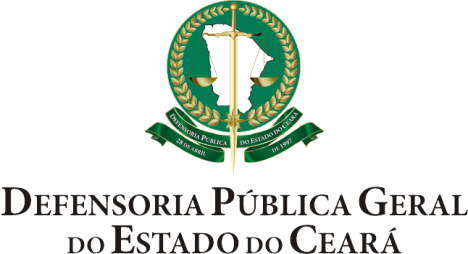 A Defensoria Pública Geral do Estado torna Público os nomes dos  Defensores Públicos selecionados para atuar  na 2ª  Defensoria Baturité,  de acordo com o estabelecido no Edital de Designação  N°08/2016, divulgado em 14 de janeiro de 2016.ANTÔNIO ALEXANDRINO REIS NETOJÔNATAS MARTINS BEZERRA NETOA seguir, informamos os nomes dos Defensores inscritos, por ordem de antiguidade, que poderão, caso necessário, ser designados para atuar no supracitado órgão de atuação, com observância dos critérios estabelecidos no sobredito edital.RAIMUNDO NONATO ALBUQUERQUE
ADRIANO LEITINHO CAMPOS
WEIMAR SALAZAR MONTORIL
MARLY ANNE OJAIME